附件：苏州大学继续教育学院学生会推荐表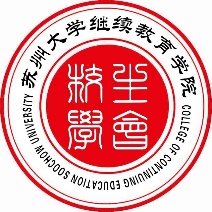                                         填表日期：          年      月      日姓名性别出生年月一寸证件照片所在学院竞选部门担当职位一寸证件照片班级QQ联系电话一寸证件照片联系住址特长学 生 会 工 作 经 历 （可另附材料）（可另附材料）（可另附材料）（可另附材料）（可另附材料）（可另附材料）学院评语学院（部）盖章学院（部）盖章学院（部）盖章学院（部）盖章学院（部）盖章学院（部）盖章